Manuel Ders Atama Talep Formu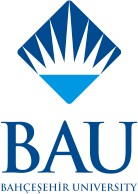 BAHÇEŞEHİR ÜNİVERSİTESİSAĞLIK BİLİMLERİ FAKÜLTESİ DEKANLIĞINA....../....../........…./…. Akademik Yılı Güz / Bahar/ Yaz/Güz+Bahar döneminde aşağıda belirttiğim nedenlerden dolayı ders seçemedim. Bu nedenle aşağıda belirttiğim manuel olarak derse kaydımın yapılmasını istiyorum.Gereğini bilgilerinize arz ederim.İmza.................Öğrencinin;Bu bölüm ilgili bölüm başkanı veya danışmanı tarafından doldurulacaktır.ÖğrencininManuel Ders Atama TalebiUygundur O	Uygun Değildir ODanışman/Bölüm Başkanı Adı Soyadı İmza…………………………………….AÇIKLAMALAR Formdaki		bilgiler		eksiksiz	doldurulmalıdır.	Manuel atanması	istenen	dersin,	öğrencinin	diğer	dersleriyle kesinlikle çakışmaması gerekmektedir. Çakışan ders talep edilirse işlem yapılmayacaktır.Adı SoyadıÖğrenci NoBölümüSınıfıBölüm Türü (ANADAL,YANDAL, ÇAP)Dersi seçememe nedeniManuel Atanması Talep Edilen Dersin;Manuel Atanması Talep Edilen Dersin;Manuel Atanması Talep Edilen Dersin;Manuel Atanması Talep Edilen Dersin;Manuel Atanması Talep Edilen Dersin;KoduAdıDersin Türü(DEP, NON-DEP-GEP- MUST)SectionKredisi